СодержаниеРезюмеНормативные документыИнновационные технологии в обученииПредпрофильная и профильная подготовка учащихсяПовышение качества обучения русскому языку и литературы в условиях проведения итоговой аттестации в форме ГИА и ЕГЭНаградыДостижения учащихсяКлассное руководство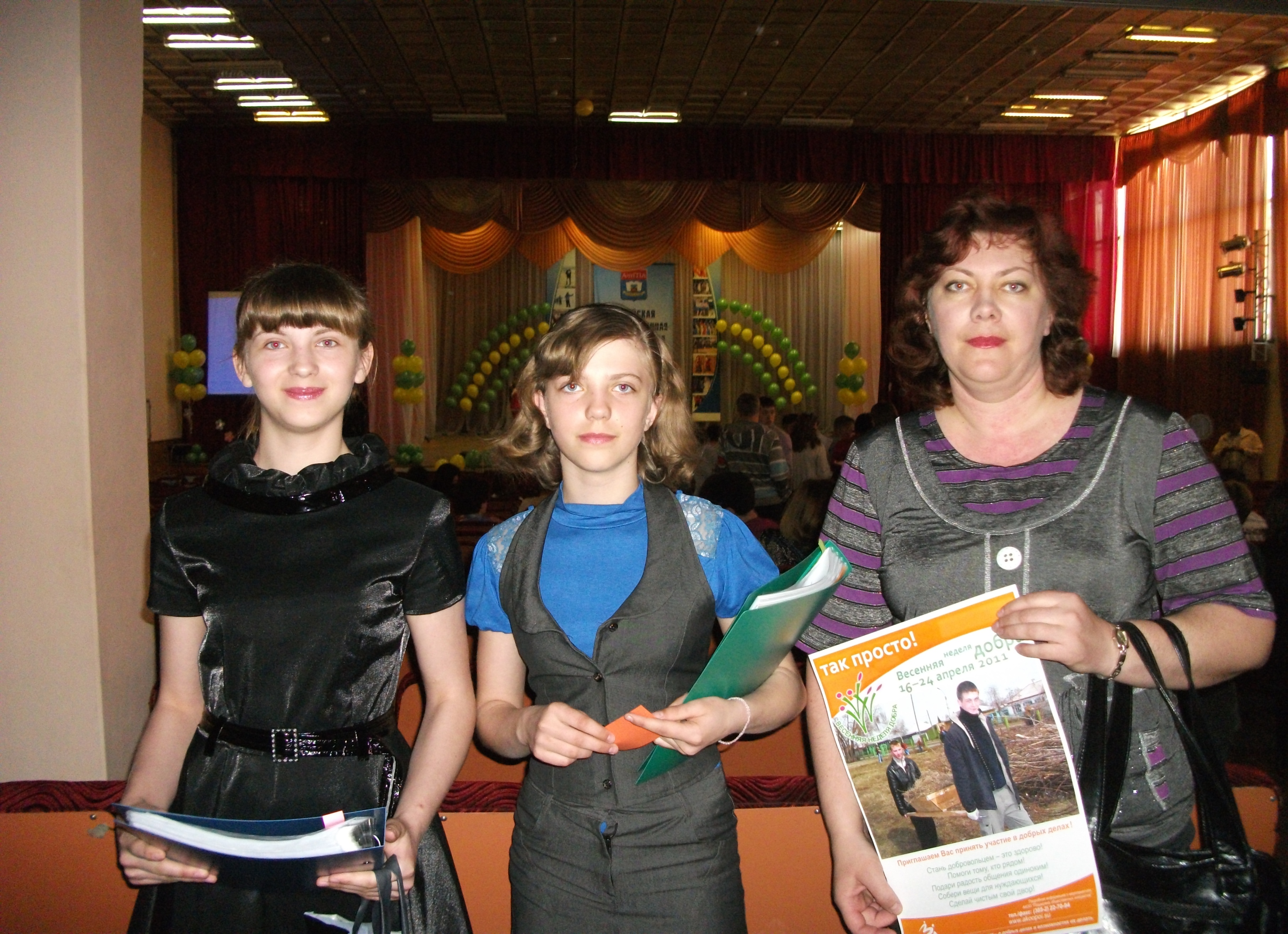 Портфолиоучителя русского языка и литературыБогомоловой Ларисы ВалерьевныРезюме	Изучая специальную учебно-методическую литературу, осваивая новые педагогические технологии, подбираю разнообразные материалы таким образом, чтобы они не только развивали монологическую речь , но и стимулировали мышление, эмоциональную сферу ребенка. 		Разрабатываю уроки-диалоги, так как диалог – это не просто чередование вопросов и ответов, но и совместное обсуждение проблемы. 	Выступала на заседании РМО с  теоретическим обоснованием  темы: «Развитие критического мышления».	Принимала участие в районном конкурсе «Инновационные проекты», выполняла разработку урока по литературе.	Участвовала в краевом конкурсе «Семья без табака» для классных руководителей.	В 2003 году прошла курсы повышения квалификации в АКИПКРО по теме: «  Научно-методическое обеспечение уроков русского языка»    	В 2010/2011 уч.г. прошла курсы повышения квалификации по теме «Проектирование системы контроля и оценки качества образования по русскому языку и литературе» 	В 2009/2010 учебном году приняла участие в районном конкурсе «Учитель года», получила Сертификат участника.	В 2010/2011 уч.г. возглавляю окружное МО учителей русского языка и литературы. 	С учениками участвую в краевых конкурсах «Будущее Алтая», «Корнями дерево сильно», «Язык всем знаниям и всей природе ключ».	Три года участвую в районном конкурсе исследовательских работ «Эврика», где мои учащиеся становятся победителями и призерами. Визитная карточкаФамилия: БогомоловаИмя: ЛарисаОтчество: ВалерьевнаДата рождения: 21.05.1975Должность: учитель русского языка и литературыМесто работы: МОУ Отрадненская ООШ Послужной список: МОУ Порошинская СОШ, МОУ Отрадненская ООШКлассное руководство: 5 -6 классыПедагогический стаж: 17Квалификационная категория: втораяОбразование: в 2000 году закончила Барнаульский педагогический университетДомашний адрес: село Отрадное Кытмановского районаДомашний телефон: 28319Участие в конкурсах 2008-2011 учебный годКачество знаний